Дорогие друзья!Приглашаем вас посетить выставку творческих работ Татьяны Федоровны Земляновой, жителя  блокадного города Ленинграда 1941- 1943 годов Великой отечественной войны, приуроченной к  75-ой годовщине  прорыва  блокады Ленинграда.Выставка будет работать с 27 января по 28 февраля 2018 года в фойе Межпоселенческого культурно-досугового центра (с.Красноармейское, пл.Центральная , д.1)                                                                                  Управление культуры.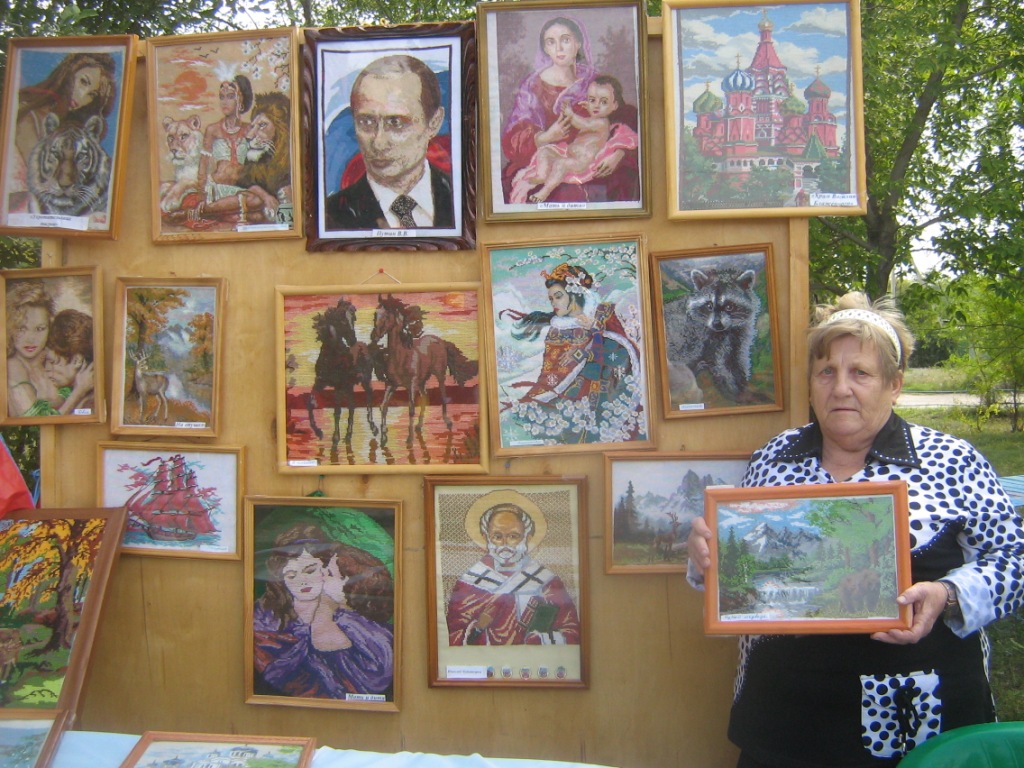 